入学願書学校法人京都育英館 京都看護大学　　	看護の智協働開発センター長　殿私は、京都看護大学 看護の智協働開発センター 感染管理認定看護師教育課程を受講したく、ここに関係書類を添えて申請いたします。西暦　　　　　年　　　月　　　日　　　履　 歴　 書　　（西暦）　　　年　　　月　　　日現在実務研修報告書実務研修施設歴（※申請書作成までの受験者の職歴を記載する）1－1）全実務研修期間及び実務研修施設名（所属施設名、部署名、職名）1－2）感染管理分野における実務研修期間及び実務研修施設名（所属施設名、部署名、実務研修内容）2．実務研修の実績 概要　※受験者の経歴を記載し、実績が無い内容については記載しなくもよい。3．認定看護分野歴における実務研修施設　概要※最低3年間の認定看護分野歴における 施設の実績 について記載し、該当項目に〇をつける。施設が複数の場合（現在勤務している施設にて認定看護分野歴が3年に満たない場合）、施設ごとに実績を記載する（様式をコピーして記載する）。　　感染管理分野における実績　：　施設名（　　　　　　　　　　　　　　　　　　　　　　　）3-4)※については、認定看護師等の有資格者から直接指導を受ける機会があることが望ましいが、ない場合には部署の師長か主任等で分野の経験の5年以上あるものから指導を受けたことを記載するか、あるいは施設外の認定看護師からの指導があった場合はそれを記載する。4．学会及び研修会等の業績　5．志望理由　※受験者は、下記チェック欄に記入しないでください。勤 務 証 明 書記入日	西暦	年	月	日申請者氏名：	○上記の者は当機関（施設）において、下記のとおり勤務している／したことを証明します。○所属した部署の名称と具体的な特徴・実績年数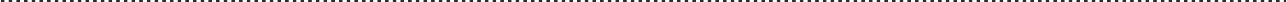 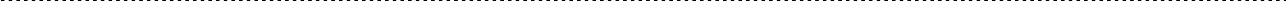 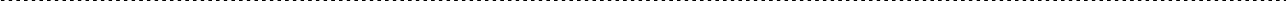 ＊病院長あるいは看護部長が発行すること。推薦書西暦2022年　　月　　日申請者氏名：上記の者は、感染管理認定看護師教育課程の教育を受ける要件を十分に充たしていると評価しますので、ここに推薦いたします。【推薦理由】＊病院長あるいは看護部長が発行すること。感染予防・管理の活動実績　事例要約実 習 施 設 情 報1．実習を行う予定の施設リスト当センターは研修修了後も特定行為の実践が有効に行われるよう、継続した指導医の指導と安全に活動する施設基盤を重要と考えるため、自施設実習を推奨しています。2．受講を希望する特定行為に関する施設情報　　　　※1　上記1のリストより番号を記入※2　1か月（前年度実績から1か月換算）で、対象となる症例が5症例以上ある場合は〇を記入※3　医師の指導者がいる場合は〇を記入　　　　臨床経験が7年以上の医師であること。「医師の臨床研修に係る指導医講習会」を受講していることが望ましい。緊 急 連 絡 先◆緊急連絡先緊急に連絡が必要になった場合に限り、京都看護大学看護の智協働開発センターより皆様の携帯メールへ通知させていただきます。注意事項①　携帯メールアドレスが間違っていますと連絡が出来ませんので、判読できるように大きく楷書でご記入ください。②　携帯メールアドレスがない方は、必ず連絡がつく電話番号をご記入ください。注1）この緊急連絡先の個人情報は受講審査終了後、シュレッダーにかけて破棄いたします。注2）携帯メール設定で、必ずc_nintei@kyotokango.ac.jpが受信できるようにして下さい。受験票 及び 写真票（京看大：様式1）受験番号：氏　名（自署）　　　　　　　　　　　　　　　　　　　印生年月日：西暦　　　　　年　　 　月　　　日生現住所：　〒　　　－　　　　　ＴＥＬ：（　　　　 )　　　　　－（京看大：様式2）受験番号：フリガナ男 ・ 女男 ・ 女氏　名印印生年月日（西暦）　　　　年　　　　月　　　　日生　（満　　　歳）（西暦）　　　　年　　　　月　　　　日生　（満　　　歳）（西暦）　　　　年　　　　月　　　　日生　（満　　　歳）（西暦）　　　　年　　　　月　　　　日生　（満　　　歳）（西暦）　　　　年　　　　月　　　　日生　（満　　　歳）（西暦）　　　　年　　　　月　　　　日生　（満　　　歳）（西暦）　　　　年　　　　月　　　　日生　（満　　　歳）フリガナ携帯電話携帯電話現住所〒〒〒〒〒携帯電話携帯電話現住所〒〒〒〒〒E-MailE-Mailフリガナ病床数病床数床所属機関名　　称病床数病床数床所属機関名　　称看護体制看護体制対１設置主体	（　  　）　*「申請書類の記入についての注意事項」の中から番号を記入	（　  　）　*「申請書類の記入についての注意事項」の中から番号を記入	（　  　）　*「申請書類の記入についての注意事項」の中から番号を記入	（　  　）　*「申請書類の記入についての注意事項」の中から番号を記入	（　  　）　*「申請書類の記入についての注意事項」の中から番号を記入	（　  　）　*「申請書類の記入についての注意事項」の中から番号を記入	（　  　）　*「申請書類の記入についての注意事項」の中から番号を記入	（　  　）　*「申請書類の記入についての注意事項」の中から番号を記入看護体制看護体制対１所属機関住　　所〒〒〒〒〒ＴＥＬ所属機関住　　所〒〒〒〒〒ＦＡＸ看護師免許取得年月日看護師免許取得年月日看護師免許取得年月日(西暦)　      年       月      日(西暦)　      年       月      日(西暦)　      年       月      日第　　　　　　　　　　　　　　号第　　　　　　　　　　　　　　号第　　　　　　　　　　　　　　号第　　　　　　　　　　　　　　号第　　　　　　　　　　　　　　号第　　　　　　　　　　　　　　号学　　歴（高校卒業時から記入）学　　歴（高校卒業時から記入）学　　歴（高校卒業時から記入）学　　歴（高校卒業時から記入）学　　歴（高校卒業時から記入）学　　歴（高校卒業時から記入）学　　歴（高校卒業時から記入）学　　歴（高校卒業時から記入）学　　歴（高校卒業時から記入）学　　歴（高校卒業時から記入）学　　歴（高校卒業時から記入）学　　歴（高校卒業時から記入）（西暦）　年　月（西暦）　年　月年　月から年　月まで年　月から年　月まで年  月から年  月まで年  月から年  月まで年  月から年  月まで年  月から年  月まで年  月から年  月まで年  月から年  月まで職　　歴（看護師免許取得まで、看護職以外の職歴のみ記載、准看護師経歴も含む）職　　歴（看護師免許取得まで、看護職以外の職歴のみ記載、准看護師経歴も含む）職　　歴（看護師免許取得まで、看護職以外の職歴のみ記載、准看護師経歴も含む）職　　歴（看護師免許取得まで、看護職以外の職歴のみ記載、准看護師経歴も含む）職　　歴（看護師免許取得まで、看護職以外の職歴のみ記載、准看護師経歴も含む）職　　歴（看護師免許取得まで、看護職以外の職歴のみ記載、准看護師経歴も含む）職　　歴（看護師免許取得まで、看護職以外の職歴のみ記載、准看護師経歴も含む）職　　歴（看護師免許取得まで、看護職以外の職歴のみ記載、准看護師経歴も含む）職　　歴（看護師免許取得まで、看護職以外の職歴のみ記載、准看護師経歴も含む）職　　歴（看護師免許取得まで、看護職以外の職歴のみ記載、准看護師経歴も含む）職　　歴（看護師免許取得まで、看護職以外の職歴のみ記載、准看護師経歴も含む）職　　歴（看護師免許取得まで、看護職以外の職歴のみ記載、准看護師経歴も含む）年　月から年　月まで年　月から年　月まで年  月から年  月まで年  月から年  月まで年  月から年  月まで年  月から年  月まで（京看大：様式3）受験番号：期　間（月数）期　間（月数）所属施設名部署名職位名年　月から年　月までヶ月年　月から年　月までヶ月年　月から年　月までヶ月年　月から年　月までヶ月年　月から年　月までヶ月年　月から年　 月までヶ月年  月から年  月までヶ月合　　　　計合　　　　計ヶ月（　　年　ヶ月）＊2022年12月末日現在＊2022年12月末日現在　　　　期　間（月数）　　　　期　間（月数）所属施設名部署名実務研修内容年　月から年　月までヶ月年　月から年　月までヶ月年  月から年  月までヶ月年  月から年  月までヶ月年  月から年  月までヶ月感染管理分野歴合計感染管理分野歴合計ヶ月（　年　ヶ月）＊2022年12月末日現在＊2022年12月末日現在上記1-2）認定看護分野歴に記載した期間において、医療関連感染サーベイランス・マニュアル作成・管理活動等について担当した具体的な内容上記1-2）認定看護分野歴に記載した期間において、医療関連感染サーベイランス・マニュアル作成・管理活動等について担当した具体的な内容医療関連感染サーベイランス（計画から実施・評価まで担当した項目に○、その他は具体的に記載する）手術部位感染（　　）、血管内留置カテーテル関連感染（　　）、尿路カテーテル関連感染（　　）、人工呼吸器関連肺炎（　　）、その他（　　　　　　　　　　　　　　　　　　　　　　　　　　　　）感染予防・管理活動（ICTやリンクナースなどのチーム活動を含む）具体的な活動内容：感染管理に関する研修会等の企画や開催対象：内容：マニュアル作成（掲示物や手順書の作成等を含む）具体的な作成物とその内容：3-1)施設で実施している医療関連感染　サーベイランスの種類（例：○○サーベイランス、△△サーベイランス）3-2)感染管理の担当部署（例：感染対策室、看護部、ICTなど）3-3)「感染防止対策加算」の有無※無の場合のみ、ICT配置の有無及びICTミーティングやラウンドの年間回数を記載する1.感染対策向上加算：　有(　1　・　2　・３)　・　無2.外来感染対策向上加算：　有　・　無（1.が無の場合）感染対策チーム：   有　・　無ミーティング：　　　　回/年ラウンド：　　　　回/年3-4)感染管理分野の認定看護師及び関連する認定看護師・専門看護師の分野と人数※上記該当がいない場合のみ、受験申請者自身が感染管理分野の実務研修において主に指導を受けた人を記載する1.感染管理認定看護師：　　 有（　　　名）　・　無2.感染症看護専門看護師：　　　有（　　　名）　・　無3.いずれも無の場合実務研修指導者：例）教育担当師長、専任の感染管理担当者、感染管理分野における経験5年以上を有する主任など認定看護分野歴における実績4-1）主な研修内容（専門領域における研修会等への参加）4-2）看護研究業績 （学会及び研究会等への発表・学術誌投稿業績など）（京看大：様式4）受験番号：常勤勤務期間勤務期間勤務期間休職期間通算常勤勤務期間常勤勤務期間（西暦）年	月から（西暦）年	月迄年	か月年	か月非常勤勤務期間勤務期間勤務期間休職期間通算非常勤勤務期間非常勤勤務期間（西暦）年	月から（西暦）年	月迄年	か月年	か月合計通算年数合計通算年数合計通算年数合計通算年数年	か月機関（施設）名：職位名＊：氏　名：	印機関（施設）所在地：TEL：（京看大：様式5）受験番号：推薦者氏名（自署）：　　　　　　　　　　　　　　　　印職位名＊：機関（施設）名：	機関（施設）所在地：〒ＴＥＬ：（京看大：様式6）受験番号：取り組んだ期間　　　　　　　年　　　　月　　　　日～　　　年　　　　月　　　　日取り組んだ場所　改善事例の種類　（該当する番号に○、その他は具体的に記載）1. 血流感染予防・管理　　　　　　　　　　　2．尿路感染予防・管理3. 肺炎予防・管理　　　　　　　　　　　　  4．手術部位感染予防・管理5. 手指衛生　　　　　　　　　　　　　　　  6．洗浄・消毒・滅菌　　　　　7. 環境整備　　　　　　　　　　　　　　　  8．職業感染予防　　　　　　　　　　　　　　　　　　　　　9. その他（　　　　　　　　　　　　　　　　　　　　　　　　　　　　　）改善前の状況問題点実施評価（京看大：様式7）受験番号：施　設　名　称自　施　設　実　習所属施設①自　施　設　実　習実習可能な関連施設②自　施　設　実　習実習可能な関連施設③自　施　設　実　習実習可能な関連施設④他施設実習他施設実習⑤特定行為区分特定行為実習施設番号※1症例数の有無※2指導者の有無※3栄養及び水分管理に係る薬剤投与関連持続点滴中の高カロリー輸液の投与量の調整栄養及び水分管理に係る薬剤投与関連脱水症状に対する輸液による補正感染に係る薬剤投与関連感染徴候のある者に対する薬剤の臨時の投与（京看大：様式8）受験番号：フリガナ氏名施設名携帯メールアドレス(英数字、記号は丁寧に記載してください）　　　　　　　　　　　　　@携帯電話番号            　　　　 ―　　　　　　　―（携帯電話の無い方）上記以外で連絡がつく電話番号電話番号：　　　　　 ―　　　　　　　―FAX：　　　 　　―　　　　　　　―（京看大：様式9）受験番号：2023年度 京都看護大学看護の智協働開発センター感染管理認定看護師教育課程2023年度 京都看護大学看護の智協働開発センター感染管理認定看護師教育課程入学検定料振込通知受領証のコピーを貼付入学検定料振込通知受領証のコピーを貼付